ПРОЕКТ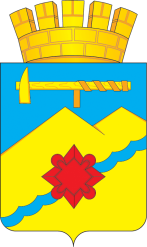 АДМИНИСТРАЦИЯ МУНИЦИПАЛЬНОГО ОБРАЗОВАНИЯГОРОД МЕДНОГОРСК ОРЕНБУРГСКОЙ ОБЛАСТИПОСТАНОВЛЕНИЕ__________________________________________________________________Об основных направлениях бюджетной и налоговой политики муниципального образования город Медногорск на 2020 год и плановый   период 2021 и 2022 годов и основных направлениях долговой политики     муниципального образования город Медногорск на 2020 год и плановый    период 2021 и 2022 годовВ соответствии со статьями 172, 184.2  Бюджетного кодекса Российской Федерации, решением Медногорского городского Совета депутатов от 22.10.2013 № 340 «Об утверждении Положения о бюджетном процессе в муниципальном образовании город Медногорск» (в редакции решений от 18.03.2014 № 388, от 23.06.2015 № 525, от 22.03.2016 № 70): Утвердить:1.1. Основные направления бюджетной и налоговой политики муниципального образования город Медногорск на 2020 год и плановый период 2021 и 2022 годов согласно приложению № 1.1.2.Основные направления долговой политики муниципального образования город Медногорск на 2020 год и плановый период 2021 и 2022 годов согласно приложению № 2.2. Контроль за исполнением настоящего постановления оставляю за собой. 3. Постановление вступает в силу  со дня его подписания.Врио главы города							А.В.Нижегородов  Приложение  № 1                                                                                                                                                                                                                                                                                                                                          к постановлению                                                                                     администрации города                                                                                     от ________ № ______Основные направления бюджетной и налоговой политикимуниципального образования город Медногорск на 2020 год и на плановый период 2021 и 2022 годовОсновные направления бюджетной и налоговой политики муниципального образования город Медногорск на 2020 год и на плановый период 2021 и 2022 годов  разработаны с учетом стратегических целей, сформулированных в посланиях Президента Российской Федерации Федеральному Собранию Российской Федерации, указе Президента Российской Федерации от 7 мая 2018 года № 204 «О национальных целях и стратегических задачах развития Российской Федерации на период до 2024 года» (далее – Указ Президента от 7 мая 2018 года),  стратегии развития муниципального образования город Медногорск до 2020 года и на период до 2030 года, бюджетного прогноза муниципального образования город Медногорск на долгосрочный период до 2022 года, муниципальных программ муниципального образования город Медногорск (далее – муниципальные программы). Кроме того, при определении бюджетной и налоговой политики на ближайшую перспективу использованы сценарные условия социально-экономического развития муниципального образования город Медногорск на 2020 год и плановый период 2021 и 2022 годов.1. Итоги реализации бюджетной и налоговой политики в 2018 году  и первой половине 2019 года1.1 Доходы городского бюджетаВ 2018 году основную часть доходов бюджета города обеспечили поступления налога на доходы физических лиц, земельного налога и доходов от реализации муниципального имущества.Рост поступлений налога на доходы физических лиц объясняется увеличением фонда начисленной заработной платы, а также увеличением прочих доходов физических лиц (сумм, полученных от продажи имущества и имущественных прав, сумм вознаграждения).   Увеличились поступления земельного налога, что обусловлено отменой льгот автономным, казенным и бюджетным учреждениям, учредителями которых являются органы государственной власти Оренбургской области и органы местного самоуправления.В результате проводимых аукционов по продаже имущества, находящегося в муниципальной собственности, значительно увеличились доходы от реализации муниципального имущества.Увеличению поступлений в бюджет города способствовала передача государственной пошлины за совершение федеральными органами исполнительной власти юридически значимых действий при подаче документов через многофункциональные центры предоставления государственных и муниципальных услуг по нормативу 60 процентов в части, подлежащей зачислению в областной бюджет.Исполнение бюджета муниципального образования город Медногорск за первое полугодие 2019 года характеризуется следующими особенностями:увеличение поступлений по плате за негативное воздействие на окружающую среду, которое обеспечено значительным ростом поступлений от ООО «ММСК».замедление темпа роста налога на доходы физических лиц, обусловленное увеличением сумм возврата налога из бюджета.снижение поступлений по государственной пошлине за совершение юридически значимых действий федеральными органами исполнительной власти через многофункциональные центры предоставления государственных и муниципальных услуг в связи с увеличением количества обращений в электронной форме.На исполнение бюджета муниципального образования город Медногорск в 2019 году оказывают влияние изменения федерального и регионального законодательства.Предоставлено право плательщикам единого налога на вмененный доход и плательщикам, применяющим патентную систему налогообложения, уменьшать соответствующие налоги на расходы по приобретению контрольно – кассовых аппаратов (в размере не более 18 000 рублей за один кассовый аппарат).В соответствии с изменениями, внесенными в Налоговый кодекс Российской Федерации Федеральным законом от 15.04.2019 года № 63 – ФЗ, начиная с налогового периода 2018 года, физическим лицам, имеющим трех и более несовершеннолетних детей, предоставляются дополнительные налоговые вычеты:по земельному налогу в размере кадастровой стоимости 600 кв. м. площади одного земельного участка;по налогу на имущество физических лиц в размере 5 кв. м общей площади квартиры, части квартиры, комнаты и 7 кв. м общей площади жилого дома, части жилого дома в расчете на каждого несовершеннолетнего ребенка.До 31 декабря 2020 года для начинающих предпринимателей при применении патентной или упрощенной системы налогообложения при осуществлении деятельности в производственной, социальной и научной сферах, а также в сфере бытового обслуживания предусмотрены двухлетние «налоговые каникулы».1.2. Расходы бюджета муниципального образования город МедногорскВ 2018 году закончился промежуточный этап реализации майских указов Президента 2012 года, поэтому безусловным в отчетном году было обеспечение реализации поставленных задач, а также новых векторов, обозначенных в указе от 7 мая 2018 года, и исполнение в полном объеме принятых социальных обязательств. В 2019 году  муниципальным образованием город Медногорск реализуются три национальных проекта, которые трансформировались из «майских» указов Президента Российской Федерации. В рамках реализации трех национальных проектов в городе Медногорске  реализуются 5 региональных проектов. На эти цели в 2019 году из федерального и областного бюджетов муниципальному образованию город Медногорск предоставлено 156,4 млн. рублей, из местного бюджета направлено 13,9 млн. рублей.В целях обеспечения данных приоритетов реализовывалась политика жесткого ограничения расходов по таким направлениям, как содержание органов местного самоуправления, проводился комплекс мероприятий по сокращению объемов потребляемых коммунальных услуг, было расширено применение механизма предоставления средств под фактическую потребность. На решение приоритетных задач также направлялась экономия, полученная по итогам торгов.Проведение данных мероприятий позволило в 2018 году своевременно выплачивать заработную плату, в полном объеме выполнялись публичные обязательства муниципального образования город Медногорск. В полном объеме были выполнены указы Президента Российской Федерации от 7 мая 2012 года. По итогам 2018 года и первой половины 2019 года показатели средней заработной платы работников бюджетной сферы, поименованных в указах Президента Российской Федерации, достигнуты по всем категориям.За 2018 год основу расходной части городского бюджета составляли бюджетные ассигнования, направляемые в социальную сферу: на образование, спорт, культуру и социальную политику. В 2018 году объем бюджетных ассигнований, направленных в социально-культурную сферу, составил    359,8 млн. рублей или 73,7 процента от общего объема расходов.Заработная плата работников бюджетной сферы в муниципальном образовании город Медногорск увязана со средней заработной платой по экономике региона. Минимальный размер оплаты труда (далее – МРОТ) в 2018 году увеличивался дважды: с 1 января – до 9 489 рублей и с 1 мая – до 11 163 рублей. Поскольку МРОТ выплачивается с учетом районного коэффициента, его фактический размер в Оренбургской области с 1 мая составил 12 837 рублей. С 1 января 2019 года МРОТ составляет 12 972 рубля. Соответствующее увеличение расходов было в полном объеме предусмотрено в местном бюджете.  В 2018 году расходы бюджета муниципального образования город Медногорск на реализацию 17 муниципальных программ составили 486,5 млн. рублей или 99,64 % от общего объема расходов городского бюджета. На 2019 год доля расходов городского бюджета, сформированных в рамках 17 муниципальных программ составила 99,82 процентов.В 2018 году на дорожную деятельность было направлено более 30,8 млн. рублей, в том числе средства областного бюджета – 9,3 млн. рублейВ целях совершенствования системы программно-целевого планирования проводилась работа по следующим направлениям.1) увеличение доли программных расходов бюджета. Результатом работы явилось достижение уровня «программных» расходов местного бюджета до 99,64 процента к общему объему расходов; 2) совершенствование методологии формирования и реализации муниципальных программ: отражение в составе программ межбюджетных трансфертов, поступающих из вышестоящих бюджетов, с показателями результативности их предоставления;закрепление правовой возможности для реализации приоритетных проектов Оренбургской области в качестве основных мероприятий программ, либо подпрограмм;обеспечение открытости сведений о показателях муниципальных программ.Одним из ключевых направлений работы по совершенствованию методологии муниципальных программ стало внедрение механизма реализации региональных и приоритетных проектов Оренбургской области в рамках муниципальных программ.В составе решения о бюджете на текущий год и плановый период сформировано отдельное приложение по распределению бюджетных ассигнований на реализацию приоритетных проектов Оренбургской области и региональных проектов, направленных на реализацию национальных и федеральных проектов.В 2018 году и в первом полугодии 2019 года с Министерством финансов Оренбургской области заключено соглашение о мерах по обеспечению устойчивого социально-экономического развития и оздоровлению муниципальных финансов муниципального образования город Медногорск. Данное соглашение предусматривает обязательства по достижению показателей социально-экономического развития (рост налоговых и неналоговых доходов, рост объема инвестиций, сокращение муниципального долга и т.д.), осуществлению мероприятий по повышению эффективности бюджетных расходов (проведение оценки эффективности налоговых льгот, утверждение плана по отмене налоговых льгот, признанных неэффективными, неустановление обязательств, не связанных с решением вопросов, отнесенных Конституцией Российской Федерации, федеральными законами и законами Оренбургской области к полномочиям органов местного самоуправления и т.д.).На 2019 год соглашение о мерах по обеспечению устойчивого социально-экономического развития и оздоровлению муниципальных финансов дополнено такими показателями и мероприятиями, как отсутствие роста просроченной кредиторской задолженности, достижение средней заработной платы работников учреждений культуры и педагогических работников учреждений дополнительного образования, обеспечение заработной платы не ниже установленного МРОТ, реализация программ консолидации бюджетных средств с бюджетным эффектом, централизация закупок со стоимостью контракта 5 млн. рублей и более.За недостижение установленных показателей социально-экономического развития предусмотрена финансовая ответственность муниципального образования. За 2018 год муниципальным образованием город Медногорск показатели результативности выполнены в полном объеме.В целях повышения операционной эффективности управления средствами городского бюджета в 2018 году и первой половине 2019 года реализованы следующие мероприятия:            исполнение бюджета с применением казначейского сопровождения договоров (соглашений) при расходовании средств, предоставляемых юридическим лицам из городского бюджета, в целях усиления контроля за их целевым использованием;ограничения на авансовые платежи по контрактам (договорам), заключаемым муниципальными учреждениями, в целях сокращения дебиторской задолженности по расходам городского бюджета.В 2018–2019 годах финансовый отдел администрации города Медногорска продолжил практику осуществления мероприятий, направленных на повышение открытости бюджетных данных. Был обеспечен свободный доступ в сети «Интернет» к бюджетным данным, продолжена практика публикации интернет-брошюр «Бюджет для граждан. На официальном сайте администрации города в информационно-телекоммуникационной сети «Интернет» размещается актуальная информация по бюджетной тематике.В соответствии с постановлением Правительства Оренбургской области от 5декабря 2016 года № 915-п «Об утверждении методики проведения мониторинга и формирования рейтинга городских округов и муниципальных районов Оренбургской области по уровню открытости бюджетных данных» Министерством финансов Оренбургской области проведен мониторинг и сформирован рейтинг городских округов и муниципальных районов Оренбургской области по уровню открытости бюджетных данных за 2018 год, согласно которому муниципальное образование город Медногорск занимает 1-ое место среди городских округов и муниципальных районов Оренбургской области.Так же действенным инструментом вовлечения граждан в бюджетный процесс является инициативное бюджетирование, позволяющее решать вопросы местного значения путем финансирования из бюджета проектов, прошедших конкурсный отбор с участием самих граждан. В 2018 году  реализована местная инициатива жителей поселка Блявтамак муниципального образования город Медногорск по обустройству периметрального ограждения земельного участка под кладбище в поселке Блявтамак, в 2019 году  продолжена реализация 2 этапа данной инициативы.  По результатам ежегодного мониторинга и оценки качества управления финансами и повышения эффективности бюджетных расходов, проводимого Министерством финансов Оренбургской области, муниципальное образование город Медногорск  занимает  2-ое место.1.3. Дефицит бюджета муниципального образования город МедногорскВ 2018 году бюджетная политика была направлена на минимизацию бюджетного дефицита. Бюджет муниципального образования город Медногорск за 2018 год исполнен с профицитом в размере 0,6 млн. рублей. Бюджет муниципального образования город Медногорск на 2019 год и плановый период 2020 и 2021 годов сформирован бездефицитным.2. Внешние условия реализации бюджетной и налоговой политики города Медногорска на 2020 год и на плановый период 2021 и 2022 годовНа налоговую политику города Медногорска на 2020 год и на плановый период 2021 и 2022 годов будут оказывать влияние внешние факторы, прежде всего изменения в федеральном и областном законодательстве.1) По налогу на доходы физических лиц.Освобождаются от налогообложения единовременные компенсационные выплаты в размере, не превышающем 1,0 млн. рублей, медицинским работникам в рамках Государственной программы «Земский доктор», произведенные с 1 января 2018 года по 31 декабря 2022 года. Планируется установление аналогичной налоговой преференции для учителей.Сокращается с пяти до трех лет минимальный предельный срок владения объектом недвижимого имущества, по истечении которого доход, полученный физическим лицом от продажи такого объекта, освобождается от обложения налогом, в случае, если объект недвижимого имущества является единственным жилым помещением, находящемся в собственности налогоплательщика.2) Упрощенная система налогообложения.Предусматривается введение переходного налогового режима для налогоплательщиков, превысивших ограничения на применение упрощенной системы налогообложения в виде максимального уровня доходов и (или) среднесписочной численности работников.3) Единый сельскохозяйственный налог.Предусматривается внесение изменений, устанавливающих порядок зачисления в местные бюджеты сумм единого сельскохозяйственного налога в зависимости от места осуществления производства сельскохозяйственной продукции, ее первичной и последующей (промышленной) переработки.4) Патентная система налогообложения.В целях поддержки субъектов  малого предпринимательства планируется расширить полномочия субъектов Российской Федерации по регулированию патентной системы налогообложения:предоставить полномочия на установление ограничений для применения патентной системы налогообложения по общей  площади, сдаваемых в аренду (наем) жилых и нежилых помещений, земельных участков, принадлежащих индивидуальному предпринимателю на праве собственности; по общему количеству автотранспортных средств и судов водного транспорта, используемых при применении патентной системы налогообложения; по общему количеству объектов стационарной и нестационарной торговой сети и объектов организации общественного питания и (или) их общей площади;предоставить право устанавливать размер потенциально возможного к получению индивидуальным предпринимателем годового дохода на единицу физического показателя (на единицу средней численности наемных работников; на единицу количества автотранспортных средств; на 1 тонну грузоподъемности транспортных средств; на одно пассажирское место; на 1 квадратный метр площади сдаваемых в аренду (наем) жилых и нежилых помещений, земельных участков; на один объект стационарной и нестационарной торговой сети, объект организации общественного питания и (или) на 1 квадратный метр площади объекта торговой сети и объекта организации общественного питания).Предполагается расширение перечня видов предпринимательской деятельности, в отношении которых может применяться патентная система налогообложения, в том числе за счет включения в него вида предпринимательской деятельности, связанного с животноводством и оказанием услуг в области животноводства, а также вида предпринимательской деятельности, связанного с растениеводством и оказанием услуг в области растениеводства.5) Штрафы и взыскания.С 1 января 2020 года устанавливается единый принцип зачисления доходов от штрафов – в тот бюджет, из которого осуществляется финансирование органа, выявившего нарушение.Централизация доходов от отдельных штрафов будет компенсироваться в бюджете города передачей 5 процентов платы за негативное воздействие на окружающую среду и зачислением в местный бюджет всех штрафов, налагаемых мировыми судьями и штрафов, выявленных должностными лицами органов муниципального контроля.3. Цели и задачи бюджетной и налоговой политики муниципального образования город Медногорск на 2020 год и на плановый период 2021 и 2022 годов3.1. Доходы местного бюджетаДля обеспечения стабильного социально-экономического развития муниципального образования город Медногорск путем привлечения инвестиций и создания новых рабочих мест на территории города установлены налоговые льготы по местным налогам субъектам инвестиционной деятельности, реализующим инвестиционные проекты, включенные в реестр приоритетных инвестиционных проектов города и реализующих инвестиционные проекты в соответствии с законом Оренбургской области от 05 октября 2009 года № 3119/712-IV–ОЗ «Об инвестиционной деятельности на территории Оренбургской области, осуществляемой в форме капитальных вложений».В соответствии с постановлением Правительства Оренбургской области от 28.09.2017 № 693-п «О проведении государственной кадастровой оценки объектов недвижимости, расположенных на территории Оренбургской области» в 2019 году проводится государственная кадастровая оценка земель сельскохозяйственного назначения, результаты которой могут оказать существенное влияние на изменение налоговой базы в отношении указанной категории земель и, как следствие, на уровень поступлений земельного налога в бюджет города.В 2020 – 2022 годах продолжится работа по реализации комплекса мер, направленных на улучшение администрирования доходов бюджета, в том числе за счет дальнейшей  цифровизации налогового администрирования и интеграции всех источников информации и потоков данных в единое информационное пространство с последующей автоматизацией ее анализа на основе внедрения современных технологий обработки больших массивов. При этом особое внимание будет уделяться повышению собираемости  зарплатных  налогов, а также созданию единой информационной среды налоговых органов.В целях улучшения условий исполнения физическими лицами обязанности по уплате платежей, регулируемых Налоговым кодексом Российской Федерации, с 2019 года им предоставлено право добровольного перечисления в бюджетную систему Российской Федерации единого платежа в счет предстоящей уплаты транспортного налога, земельного налога и налога на имущество физических лиц, которое дополняется правом перечисления налога на доходы физических лиц на основании налогового уведомления.В основу налогообложения доходов физических лиц должен быть положен принцип совершенствования контроля за полнотой и своевременностью его уплаты, для практического достижения которого необходимо на постоянной основе осуществлять мониторинг динамики фонда заработной платы, среднемесячной номинальной начисленной заработной платы, а также сумм налоговых вычетов.В целях обеспечения бюджетной устойчивости муниципального образования город Медногорск особое значение имеет повышение эффективности мер урегулирования налоговой и неналоговой задолженности и снижение рисков образования новой задолженности.Основной целью налоговой политики трехлетнего периода, так же  как и предыдущих лет, является целенаправленная и эффективная работа с федеральными, областными и местными администраторами доходов бюджета города с целью пополнения доходами бюджета, выявления скрытых резервов, повышения уровня собираемости налогов, сокращения недоимки и усиления дисциплины плательщиков. Особое внимание будет уделяться увеличению имеющегося доходного потенциала, за счет повышения эффективности использования имущества, в том числе земельного фонда, и снижения недоимки по налоговым и неналоговым поступлениям.Продолжится работа по инвентаризации  и оптимизации состава имущества казны города и повышение эффективности использования объектов муниципальной собственности.Налоговая политика, проводимая в муниципальном образовании город  Медногорск, направлена на решение двух основных задач – модернизация  экономики и обеспечения необходимого уровня доходов.Реализация этих мер будет являться необходимым условием повышения эффективности системы управления муниципальными финансами  и как следствие, минимизация рисков несбалансированности бюджета муниципального образования город Медногорск в долгосрочном периоде.Результатами проводимой работы должно стать дальнейшее увеличение платежей в бюджет и обеление соответствующих секторов экономики.3.2. Расходы бюджета муниципального образования город Медногорск на 2020 год и на плановый период 2021 и 2022 годовФормирование бюджетных ассигнований бюджета муниципального образования город Медногорск на 2020 год и на плановый период 2021 и 2022 годов будет осуществляться с учетом необходимости решения задач, поставленных в Указе Президента от 7 мая 2018 года, приоритетного направления бюджетных средств на реализацию национальных проектов.Планирование предельных объемов бюджетных ассигнований местного бюджета на 2020 и 2021 годы будет осуществляться исходя из «базовых» объемов, утвержденных решением Медногорского городского Совета депутатов от 18.12.2018 № 410 «Об утверждении бюджета муниципального образования город Медногорск на 2019 год и плановый период 2020 и 2021 годов», с учетом особенностей планирования бюджетных ассигнований, установленных методикой формирования  городского бюджета.В соответствии с соглашением, заключенным с Министерством финансов Оренбургской области о мерах по обеспечению устойчивого социально-экономического развития и оздоровлению муниципальных финансов муниципального образования город Медногорск, для муниципального образования установлены мероприятия и показатели, обязательные к реализации и достижению. Формирование расходов городского бюджета на 2020–2022 годы будет осуществляться исходя из следующих приоритетов.Безусловным остается сохранение в 2020–2022 годах уровней соотношений заработной платы отдельных категорий работников бюджетной сферы и средней заработной платы в регионе.Работникам, не поименованным в указах Президента от 7 мая 2012 года, фонд оплаты труда будет проиндексирован на уровень инфляции с 1 октября 2020 года.Объем расходов на оплату труда должен учитывать обеспечение минимального размера оплаты труда в соответствии с решениями, принятыми на федеральном уровне.Расходы на коммунальные услуги в 2020 году будут предусмотрены с учетом увеличения общего объема расходов на уровень инфляции, а также с учетом расходов на оплату коммунальных услуг по вновь вводимым объектам.В местном бюджете на 2020–2022 годы предусматриваются расходы на уплату в полном объеме налогов и сборов в соответствии с законодательством Российской Федерации о налогах и сборах.В 2020 году и плановом периоде 2021 и 2022 годов участие в государственных программах Оренбургской области будет осуществляться исходя из учета возможностей местного бюджета.В соответствии с Указом Президента от 7 мая 2018 года поставлена задача по обеспечению устойчивого сокращения непригодного для проживания жилищного фонда, для этого в период 2019–2024 годов в муниципальном образовании город Медногорск будет обеспечиваться расселение непригодного для проживания жилищного фонда.В 2020–2022 годах будет продолжена реализация проекта «Формирование комфортной городской среды» на территории муниципального образования город Медногорск, что позволит создать благоприятные условия проживания жителей, сформировать активную гражданскую позицию населения через вовлечение его в работу по благоустройству территорий, повысить уровень и качество жизни граждан.Необходимость достижения приоритетов и целей, определенных в документах стратегического планирования, в условиях ограниченности бюджетных ресурсов увеличивает актуальность разработки и реализации мер по повышению эффективности использования бюджетных средств.В предстоящем периоде продолжится работа по повышению качества и эффективности реализации муниципальных программ как основного инструмента интеграции стратегического бюджетного планирования и операционного управления. Будет продолжено проведение ежегодной оценки эффективности муниципальных программ на этапе формирования проекта бюджета городского округа и на этапе оценки результатов исполнения бюджета. Одним из приоритетных направлений повышения эффективности бюджетных расходов в предстоящем периоде будет выступать развитие института муниципальных программ на проектных принципах управления. С учетом интеграции, предусмотренных Указом Президента от 7 мая 2018 года национальных проектов (программ) муниципальные программы должны стать простым и эффективным инструментом организации как проектной, так и процессной (текущей) деятельности органов местного самоуправления, отражающим взаимосвязь затраченных ресурсов и полученных результатов. Процесс исполнения бюджета муниципального образования город Медногорск на долгосрочную перспективу сохранит направленность на операционную эффективность использования бюджетных средств и продолжит последовательно реализовываться по следующим направлениям: дальнейшее совершенствование инструментов кассового планирования и прогнозирования с учетом приоритизации бюджетных расходов на социально значимые мероприятия и реальных финансовых возможностей городского бюджета, а также оценки качества прогнозирования;систематический мониторинг и контроль за своевременным использованием денежных средств, выделенных в рамках реализации национальных проектов, с целью обеспечения достижения целей в соответствии с Указом Президента Российской Федерации от 7 мая 2018 года № 204;ограничение предельных объемов авансовых платежей по закупкам муниципальных учреждений;дальнейший мониторинг просроченной кредиторской задолженности, в том числе по исполненным муниципальным контрактам и принятие мер по ее сокращению и ликвидации;применение механизма казначейского сопровождения;осуществление контроля в сфере закупок в рамках действующего законодательства;обеспечение открытости бюджетного процесса.В целях обеспечения прозрачности и открытости муниципальных финансов, повышения доступности и понятности информации о бюджете будет продолжена регулярная практика публикации интернет-брошюры «Бюджет для граждан» к решению о бюджете муниципального образования город Медногорск на очередной финансовый год и плановый период.Работа по содействию реализации проектов инициативного бюджетирования в муниципальном образовании город Медногорск будет продолжена и в 2020–2022 годах. 3.3. Дефицит бюджета городского округаВ условиях экономии бюджетных средств одним из важных направлений бюджетной политики в текущем году на предстоящую трехлетку будет являться обеспечение без дефицитности бюджета муниципального образования город Медногорск, как по плановым значениям, так и по фактическим. В целях минимизации имеющихся рисков несбалансированности местного бюджета органы местного самоуправления должны обеспечить направление дополнительных поступлений по доходам на снижение бюджетного дефицита, а не на увеличение расходных обязательств.Основным источником финансирования дефицита бюджета будет являться снижение остатков средств на счетах по учету средств городского бюджета.Приложение  № 2                                                                                                                                                                                                                                                                                                                                    к постановлению                                                                                 администрации города                                                                               от ________ № _____Основные направления долговой политикимуниципального образования город Медногорск на 2020 год и на плановый период 2021 и 2022 годов1. Итоги реализации долговой политики муниципального образования город Медногорск в 2018 году и текущее состояние муниципального долга муниципального образования город МедногорскМуниципальный долг муниципального образования по состоянию на 1 января 2018 года  и 1 января 2019 года  отсутствует. Муниципальные гарантии не предоставлялись.2. Цели, принципы и задачи долговой политикимуниципального образования город МедногорскНастоящая долговая политика является частью муниципальной политики в сфере бюджетной деятельности в муниципальном образовании город Медногорск  и определяет основные цели, задачи и направления деятельности по управлению муниципальным долгом муниципального образования город Медногорск на 2020 год и плановый период 2021 и 2022 годов.Управление муниципальным долгом муниципального образования город Медногорск – это совокупность бюджетных, финансовых, учетных, организационных и других операций, направленных на эффективное регулирование муниципального долга и снижение влияния долговой нагрузки на бюджет муниципального образования город Медногорск.Основными целями долговой политики муниципального образования город Медногорск являются: обеспечение исполнения расходных обязательств муниципального образования город Медногорск; недопущение рисков возникновения кризисных ситуаций при исполнении бюджета;поддержание муниципального долга муниципального образования город Медногорск в объеме, обеспечивающем возможность гарантированного выполнения долговых обязательств;сохранение финансовой устойчивости и сбалансированности бюджета городского округа.Долговая политика муниципального образования город Медногорск в 2020–2022 годах будет основываться на следующих принципах:безусловное выполнение долговых обязательств муниципального образования город Медногорск;соблюдение ограничений по объему муниципального долга и расходам на его обслуживание, установленных Бюджетным кодексом Российской Федерации;сохранение объема муниципального долга на экономически безопасном уровне, контроль за объемом муниципального долга и расходами на его обслуживание;недопущение необоснованных заимствований посредством обеспечения взаимосвязи принятия решения о заимствованиях с потребностями бюджета городского округа в привлечении заемных средств;создание необходимых условий для снижения стоимости и обеспечения оптимальных сроков заимствований;обеспечение доступности информации о муниципальном долге муниципального образования город Медногорск.В процессе управления муниципальным долгом муниципального образования город Медногорск необходимо решать следующие задачи:повышение эффективности муниципальных заимствований муниципального образования город Медногорск;сокращение рисков, связанных с осуществлением заимствований;развитие рыночных инструментов заимствований и инструментов управления муниципальным долгом;совершенствование учета и отчетности по обслуживанию долга и обеспечение раскрытия информации о муниципальном долге;соблюдение сроков исполнения долговых обязательств; привлечение муниципальных заимствований в объемах, дополняющих доходы бюджета городского округа до размеров, необходимых и достаточных для обеспечения исполнения принятых расходных обязательств муниципального образования город Медногорск;минимизация расходов на обслуживание муниципального долга муниципального образования город Медногорск.3. Риски при реализации долговой политикимуниципального образования город Медногорск на 2020 год и на плановый период 2021 и 2022 годовОсновными рисками при реализации долговой политики муниципального образования город Медногорск на 2020 год и на плановый период 2021 и 2022 годов являются:риск недостаточного поступления доходов в бюджет городского округа на финансирование расходов;риск роста процентной ставки, показывающей вероятность неблагоприятного для муниципального образования город Медногорск изменения стоимости заимствований в зависимости от времени и объема потребности в заемных ресурсах в случае их необходимости;риск рефинансирования, то есть вероятность невозможности провести рефинансирование накопленных долговых обязательств по приемлемым процентным ставкам (текущим либо более низким) или невозможность рефинансировать текущие обязательства вовсе;риск снижения ликвидности рынка.С целью снижения указанных выше рисков реализация долговой политики осуществляется на основе прогнозов поступления доходов, финансирования расходов и привлечения муниципальных заимствований, анализа исполнения бюджета предыдущих лет с соблюдением следующих требований:при планировании муниципальных заимствований должны учитываться экономические возможности по привлечению ресурсов, текущая и ожидаемая конъюнктура на рынках заимствований;муниципальные заимствования должны носить планомерный характер, при этом объемы заимствований должны распределяться в течение года таким образом, чтобы снизить риск ухудшения условий заимствований. 4. Основные факторы, инструменты и мероприятия долговой политики муниципального образования город Медногорск на 2020 год и на плановый период 2021 и 2022 годовОсновными факторами, определяющими характер и направление, долговой политики муниципального образования город Медногорск являются: реализация указа Президента Российской Федерации от 7 мая 2018 года № 204 «О национальных целях и стратегических задачах развития Российской Федерации на период до 2024 года», посланий Президента Российской Федерации к Федеральному Собранию Российской Федерации; проводимая Центральным банком Российской Федерации политика по обеспечению стабильной и низкой инфляции.Основными инструментами реализации долговой политики муниципального образования город Медногорск являются:привлечение временно свободных остатков средств на счетах муниципальных бюджетных и автономных учреждений муниципального образования город Медногорск для покрытия кассовых разрывов в целях сокращения сроков использования кредитов, полученных от кредитных организаций;привлечение кредитов от кредитных организаций в рамках возобновляемых кредитных линий с возможностью досрочного погашения кредитов;мониторинг исполнения бюджета городского округа с целью определения возможных кассовых разрывов, покрытие которых будет осуществляться за счет привлечения бюджетных кредитов на пополнение остатков средств на счетах бюджетов в Управлении Федерального казначейства по Оренбургской области;обеспечение регулярного раскрытия актуальной информации о проводимой долговой политике муниципального образования город Медногорск, а также об объеме и составе накопленных долговых обязательств, о сроках их погашения и процентных ставках.Основными мероприятиями долговой политики муниципального образования город Медногорск являются:направление доходов, фактически полученных при исполнении бюджета муниципального образования город Медногорск сверх утвержденного решением Медногорского городского Совета депутатов о городском бюджете на соответствующий год и плановый период общего объема доходов, на замещение муниципальных заимствований и погашение муниципального долга муниципального образования город Медногорск;проведение мероприятий, направленных на рост доходов и оптимизацию расходов бюджета и приводящих к сокращению дефицита бюджета городского округа и муниципального долга муниципального образования город Медногорск;недопущение принятия новых расходных обязательств, не обеспеченных стабильными источниками доходов;направление остатков средств на счетах по учету средств бюджета городского округа на досрочное погашение долговых обязательств городского округа;осуществление среднесрочных (от одного года до пяти лет) заимствований. Привлечение краткосрочных заимствований (менее одного года) возможно только для поддержания текущей ликвидности бюджета городского округа;поддержание минимально возможной стоимости обслуживания долговых обязательств муниципального образования город Медногорск с учетом ситуации на финансовом рынке;отказ от планирования предоставления муниципальных гарантий муниципального образования город Медногорск;обеспечение прозрачности долговой политики муниципального образования город Медногорск;_________________________